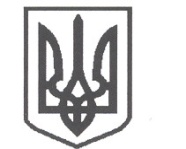 УКРАЇНАСРІБНЯНСЬКА СЕЛИЩНА РАДАВИКОНАВЧИЙ КОМІТЕТРІШЕННЯ16 серпня 2022 року     					              	      		№ 101смт СрібнеПро затвердження Програми мобілізаційної підготовки місцевого значення та забезпечення заходів, пов’язаних із виконанням військового обов’язку громадянами Срібнянської територіальної громади на 2022 рікКеруючись ст.7 Закону України «Про мобілізаційну підготовку та мобілізацію», ст.43 Закону України «Про військовий обов’язок і військову службу», Указами Президента України від 24 лютого 2022 року № 64/2022 «Про введення воєнного стану в Україні» та від 24 лютого 2022 року № 69/2022 «Про загальну мобілізацію», підпунктом 2 пункту 1 постанови Кабінету Міністрів України від 11.03.2022 № 252 «Деякі питання формування та виконання місцевих бюджетів у період воєнного стану», п.3 ст. 3, п.6 ст. 59,    ст. 73 Закону України «Про місцеве самоврядування в Україні»,  виконавчий комітет селищної ради вирішив:Затвердити Програму мобілізаційної підготовки місцевого значення та забезпечення заходів, пов’язаних із виконанням військового обов’язку громадянами Срібнянської територіальної громади на 2022 рік (далі - Програма), що додається.Учасникам Програми забезпечити виконання її заходів.       3. Контроль за виконанням цього рішення покласти на постійні комісії селищної ради з питань бюджету, соціально-економічного розвитку та інвестиційної    діяльності      та      з   питань  регламенту,  депутатської    етики, законності та правопорядку.Селищний голова	Олена ПАНЧЕНКОЗАТВЕРДЖЕНОрішення виконавчого комітетуСрібнянської селищної ради16 серпня 2022 р. № 101ПРОГРАМАмобілізаційної підготовки місцевого значення та забезпечення заходів, пов’язаних із виконанням військового обов’язку громадянами                  Срібнянської територіальної громадина 2022 ріксмт Срібне2022 рікЗМІСТ                                               Назва розділу                                             стор.1. ПАСПОРТПрограми мобілізаційної підготовки місцевого значення та забезпечення заходів, пов’язаних із виконанням військового обов’язку громадянами Срібнянської територіальної громади на  2022 рік2. Визначення проблеми, на розв’язання якої спрямована ПрограмаУ зв’язку з військовою агресією Російської Федерації проти України, введенням воєнного стану в Україні та оголошенням загальної мобілізації на території України, необхідності забезпечення (при прийнятті рішення Президентом України) призову громадян на строкову військову службу - виконання таких напрямків можливе тільки при надійному функціонуванню органів державної влади, місцевого самоврядування та військового командування. Програма визначає один з основних напрямків підтримки та забезпечення оборони території Срібнянської територіальної громади, Прилуцького району та держави в цілому, підтримання бойової й мобілізаційної готовності підрозділів Збройних Сил України та інших військових формувань.Саме з такою метою і пропонується затвердження даної Програми. 3. Мета ПрограмиПрограма розроблена на основі ст.7 Закону України «Про мобілізаційну підготовку та мобілізацію», ст.43 Закону України «Про військовий обов’язок і військову службу», Указів Президента України від 24 лютого 2022 року № 64/2022 «Про введення воєнного стану в Україні» та від 24 лютого 2022 року № 69/2022 «Про загальну мобілізацію».Підвищення обороноздатності Срібнянської територіальної громади, Прилуцького району  та держави в цілому, надання обороні України всеохоплюючого характеру, сприяння забезпеченню готовності громадян Срібнянської територіальної громади до національного спротиву та до загальнодержавної мобілізації.4. Основні завдання та заходи ПрограмиОсновним завданням Програми є:Програмою передбачається виконати завдання щодо забезпечення своєчасного перевезення військовозобов’язаних Срібнянської територіальної громади та осіб, які будуть призвані (після прийняття рішення Президентом України) на строкову військову службу до військових частин (навчальних центрів) та інших силових структур, які забезпечують обороноздатність району/області/держави.За кошти Срібнянського селищного бюджету фінансуються заходи, передбачені в додатку 1.5. Фінансове та ресурсне забезпечення Програми	Орієнтовний обсяг необхідного ресурсу складає 100,0 тис. гривень (додаток 2).	За кошти Срібнянського селищного бюджету здійснюється фінансування послуг щодо виконання завдань мобілізаційної підготовки місцевого значення та забезпечення заходів, пов’язаних із виконанням військового обов’язку громадянами Срібнянської територіальної громади, а саме – забезпечення своєчасних перевезень військовозобов’язаних (призовників). Головним розпорядником коштів є Срібнянська селищна рада.	Фінансування Програми здійснюється виключно за умови затвердження бюджетних призначень на її виконання рішенням Срібнянської селищної ради про бюджет (про зміни до бюджету).6. Очікувані результати	Реалізація Програми щодо мобілізаційної підготовки місцевого значення та забезпечення заходів, пов’язаних  з перевезенням особового складу громадянами Срібнянської територіальної громади, з метою доукомплектування військових частин Збройних Сил України, Державної прикордонної служби та інших силових структур сектору Оборони на 2022 рік, а також виконання завдань щодо призову громадян на строкову військову службу (при прийнятті рішення Президентом України), забезпечить виконання завдань за призначенням та сприятиме:доставці військовозобов’язаних Срібнянської територіальної громади до місць виконання завдань, визначених Указом Президента України від 24 лютого 2022 року № 69/2022 «Про загальну мобілізацію»;доставці призовників Срібнянської територіальної громади до місць проходження військової служби, згідно Закону України «Про військовий обов’язок і військову службу»;підвищенню рівня обороноздатності Срібнянської територіальної громади та Прилуцького району в цілому;належному виконанню повноважень Срібнянською селищною радою в галузі оборонної роботи;проведенню заходів бойової та мобілізаційної готовності місцевого значення.7. Організація та контроль за ходом виконання ПрограмиОрганізаційне забезпечення виконання заходів з реалізації Програми здійснюють Срібнянська селищна рада, Прилуцький районний територіальний центр комплектування та соціальної підтримки та другий відділ Прилуцького районного територіального центру комплектування та соціальної підтримки. Практична реалізація окремих завдань, визначених Програмою, буде досягатися шляхом фінансування Програми з Срібнянського селищного бюджету (додаток 1).Функції з координації виконання заходів Програми покладаються на Срібнянську селищну раду.Прилуцький районний територіальний центр комплектування та соціальної підтримки, Срібнянська селищна рада забезпечують своєчасне та якісне виконання заходів Програми. Контроль за виконанням заходів Програми покладається на Срібнянську селищну раду та на постійні комісії селищної ради з питань бюджету, соціально-економічного розвитку та інвестиційної    діяльності      та      з   питань  регламенту,  депутатської    етики, законності та правопорядку.Після закінчення строку дії Програми Прилуцький районний територіальний центр комплектування та соціальної підтримки спільно з співрозробниками звітує перед Срібнянською селищною радою про її виконання.Селищний голова	Олена ПАНЧЕНКОПаспорт Програми мобілізаційної підготовки місцевого значення та забезпечення заходів, пов’язаних із виконанням військового обов’язку громадянами Срібнянської територіальної громади на 2022 рік (далі - Програма)32. Визначення проблеми, на розв’язання якої спрямована Програма43. Мета Програми44. Основні завдання та основні заходи Програми45. Фінансове та ресурсне забезпечення Програми56. Очікувані результати57. Організація та контроль за ходом виконання Програми.5-6Додаток1. Заходи Програми мобілізаційної підготовки місцевого значення та забезпечення заходів, пов’язаних із виконанням військового обов’язку громадянами Срібнянської територіальної громади на 2022 рікДодаток2. Ресурсне забезпечення Програми мобілізаційної підготовки місцевого значення та забезпечення заходів, пов’язаних із виконанням військового обов’язку громадянами Срібнянської територіальної громади на 2022 рікІніціатор розроблення ПрограмиПрилуцький районний територіальний центр комплектування та соціальної підтримкиДата, номер і назва розпорядчих документів на виконання яких розроблена ПрограмаЗакони України: ст.43 «Про військовий обов’язок і військову службу»;ст.7 «Про мобілізаційну підготовку та мобілізацію»;Указ Президента України  від 24 лютого   2022 року № 64/2022 «Про введення воєнного стану в Україні» Указ Президента України від 24 лютого         2022 року № 69/2022 «Про загальну мобілізацію»Розробник ПрограмиСрібнянська селищна радаСпіврозробник ПрограмиПрилуцький районний територіальний центр комплектування та соціальної підтримкиВідповідальні виконавці ПрограмиСрібнянська селищна рада, другий відділ Прилуцького районного територіального центру комплектування та соціальної підтримки Учасники ПрограмиПрилуцький районний територіальний центр комплектування та соціальної підтримки та другий відділ Прилуцького районного територіального центру комплектування та соціальної підтримкиТермін реалізації Програми2022 рікПерелік місцевих бюджетів, які беруть участь у виконанні ПрограмиСелищний бюджет с. СрібнеЗагальний обсяг фінансових ресурсів, необхідних для реалізації Програми, усього:100,0 тис. грн